Publicado en Madrid el 20/05/2020 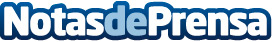 Las mujeres solas buscan la maternidad a partir de los 40, según un estudio de Amnios In Vitro ProjectLa edad media de las madres solteras que acuden a reproducción asistida son los 42 años. España es el país de la Unión Europea con mayor número de madres primerizas mayores de 40 añosDatos de contacto:Guiomar López. COM Salud912236678Nota de prensa publicada en: https://www.notasdeprensa.es/las-mujeres-solas-buscan-la-maternidad-a Categorias: Medicina Sociedad http://www.notasdeprensa.es